Wniosek  o przyjęcie dziecka do klasy szóstej z programem DSD z języka niemieckiegow Szkole Podstawowej Nr 66 im. Zbigniewa Herberta we WrocławiuRok szkolny 2019/2020Dane osobowe kandydata* 	Data urodzenia* 	      	 	Seria i nr paszportu/dokumentu tożsamości (wypełniane, gdy brak nr PESEL) Adres zamieszkania kandydata* 	Kod* 	 	           Miejscowość* 	Województwo* 	 	      Powiat* 	 	 	 	 	Gmina* Nazwa i adres szkoły, do której kandydat uczęszcza obecnie*     Szkoła obwodowa (jeżeli jest inna niż ta, do której kandydat uczęszcza obecnie) * Dane matki/opiekuna prawnego kandydata 	 	Dane ojca/opiekuna prawnego kandydata 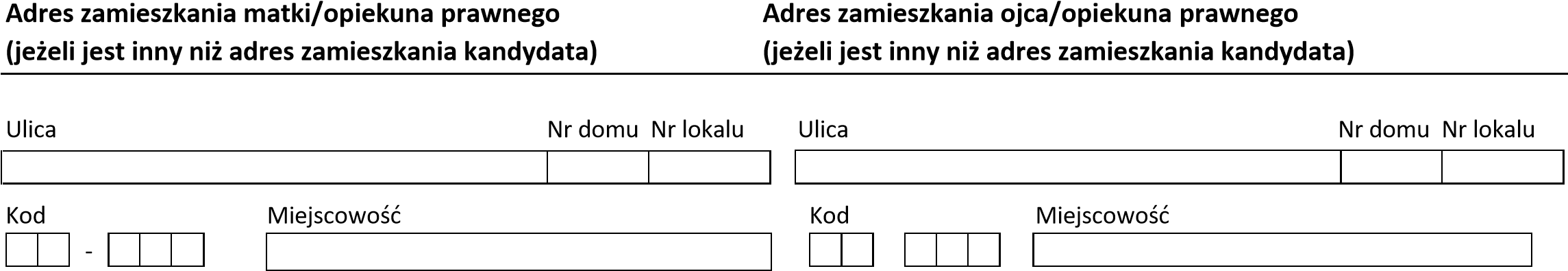 Uczeń będzie uczęszczał na zajęcia:                                            6. Uczeń będzie korzystał:                                                                                   Zaznaczyć X dokonanie wyboru□ – religia   lub  □ – etyka                                          1) □ – obiady w stołówce szkolnej□ – religia   i   □ – etyka                                              2) □ – zajęcia świetlicowe□ – nie będzie uczęszczał                                             Wyrażam zgodę na wykorzystanie moich danych osobowych do celów związanych z rekrutacją i nauką w Szkole zgodnie z Ustawą o ochronie danych osobowych Rozporządzenia PE i RE 2016/679 z dnia 27 kwietnia 2016 r. w sprawie ochrony osób fizycznych w związku z przetwarzaniem danych osobowych (RODO). Jeżeli chciałbyś wiedzieć jak przetwarzamy Twoje dane w związku z odwiedź naszą stronę: www.sp66.wroclaw.pl_______________________________                                                              _______________________________                                                           data, podpis kandydata                                                                                                           podpis rodziców / prawnych opiekunów *pola oznaczone (*) należy obowiązkowo wypełnić 7.Dodatkowe informacje o kandydacie Kryteria uzupełniające (różnicujące w przypadku oddziałów dwujęzycznych).Zaznaczyć X spełnienie odpowiedniego kryterium.Do wniosku załączam wymagane dokumenty (niepotrzebne wykreślić)zaświadczenie o uzyskaniu tytułu laureata lub finalisty konkursu przedmiotowego o zasięgu wojewódzkim lub ponadwojewódzkim    organizowanego przez Kuratora Oświaty oświadczenia dotyczące kryteriów uzupełniających 8.Oświadczenie: Jestem świadomy odpowiedzialności karnej za złożenie fałszywego zeznania ____________________________________________ data, podpis wnioskodawcy – rodzica /opiekuna prawnego 1. Wielodzietność rodziny kandydata 2. Niepełnosprawność kandydata 3. Niepełnosprawność jednego z rodziców kandydata 4. Niepełnosprawność obojga rodziców kandydata 5. Niepełnosprawność rodzeństwa kandydata 6. Samotne wychowywanie kandydata w rodzinie 7. Objęcie kandydata pieczą zastępczą 